SAFIULLA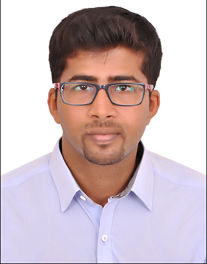 SAFIULLA.373964@2freemail.com Deira–DubaiCAREER OBJECTIVE:To achieve excellence in the field of I.T. (Information Technology), to obtain a challenging career and to be an integral part of the organization where my trials and caliber will be suitable rewarded and grow together with the organization.Strength:Strong experienced end-to-end in technical programming.Adept ability to see both the ‘technical-programs’ and understand detail of issues.A dynamic go-getter and quick learner with ability to work under pressure and meet deadlines.Achievement-oriented track record of professional advancement and increasing responsibility.Team player with strong ability to achieve quality results within support teams.Strong interpersonal skills and excellent relationship with management. WORK EXPERIENCE:  SAP ABAP DeveloperHCL Technologies – CHENNAI From Dec 2016 – Aug 2017.Duties & Responsibilities:Having experience as an Enterprise Resource Planning (SAP), ABAP Developer.Developed various Classical, Interactive and ALV (ABAP List Viewer) reports pertaining to SD, MM modules.Created number of custom BDC (Batch Data Communication) programs using both Session and Call Transaction for data migration.Worked extensively on DDIC objects such as; Tables, Structures, Views, Data Elements, Domains, search Helps etc.Install & Configure ERP ECC 6.0 and supporting to end user.SOFTWARE SKILLS:Great problem solving and analytical skills and able to manage all the stages of software development. Maintenance of basic functions like pricing procedure, account determination, item category, listing and exclusion etc.Maintenance of customer material master & customer material info record.Great expertise in processing data and flowcharting techniques. Ability to develop applications in a detail oriented environment.Able to communicate clearly and get along well with other co-workers.  	Key Roles:Development of various objects as per Technical specs and Project standard.Reviewing ABAP programs to ensure efficiency and fine-tuning where necessary.The project responsibilities involved the development of ALV Reports, Interface programs, LSMW objects.Preparing technical design specification and test data preparation.Analysis, coding and unit testing for various tasks as per the technical specification.Permanent fixing of identified errors through change request.ACADEMIC QUALIFICATION:PG: MCA (Master of Computer Applications) from Chennai B.S Abdur Rahman University in 2016.UG: BCA (Bachelor of Computer Applications) from Trichy Jamal Mohamed College of Arts and Science in 2012. Certification:SAP ABAP DEVELOPER from Oct 2016 - Dec 2016.ORACLE SQL/PLSQL From Jan 2017 - May 2017.PERONAL DETAILS            Date of Birth                     : 05/07/1990.            Gender                                : Male.            Marital Status                   : Single.            Language Known            : English, Tamil.            Nationality                        : Indian.DECLARATION	I hereby declare that all above information is true and correct to the best of my knowledge. 